
Liberty High School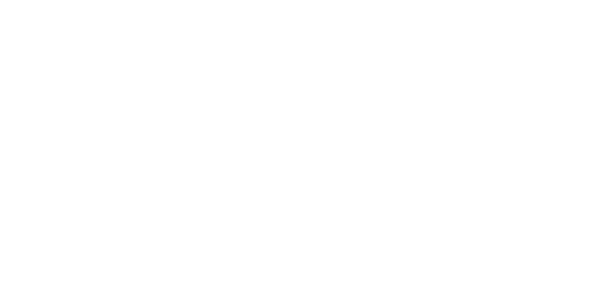 Year AwardedGrants awarded to Liberty since 20002017-18Patriot Cafe: Building Community Through Vocational Integration2015-16Model United Nations2014-15Enhancing Technology in AP Statistics/Math Courses2012-13Graphing Calculators to Close the Achievement Gap2012-13High School Forensic Science Course2012-13Teaching Research Skills through History Day2011-12Bringing Shakespeare Alive with Seattle Shakespeare Company**2008-09Digital Voice Recorders for Foreign Language Learning2008-09Greening the Future Through Solar Energy2007-08Scientific Inquiry, Tools of the Trade2006-07PARM - Personalized and Readiness Math Computer Course2006-07Seattle Repertory Theatre Teen Speak Residency2005-06Advanced Sports Medicine Collaborative Learning Project2005-06Improving Student Learning Using Whiteboard Movies2003-04TIP A+ Certification Tests2002-03Physics and Science Hardware2000-01Accelerated Reader Support2000-01Accelerated. Reader2000-01MiDi Program2000-01People with Disabilities: Interactive Guest Speakers1999-00Working Skills Training Site: GreenhouseAnnual Districtwide FundingAcademic Support – homework help for students who need supportBooks for the school librariesCultural Bridges- Supporting relationships between families and the ISDFine Arts program support – SecondaryFood support for hungry studentsGreat Careers Conference – High SchoolHighly Capable Funding – ElementaryImpact Scholarships – High SchoolNurses Fund – Assisting students with necessitiesParentWiser – Support to PTSA Council for parent education speaker seriesProfessional Development for TeachersRobotics club support – SecondaryScience Tech Magnet Support – ElementarySTEM Club support – SecondaryStudent Intervention Services – Support for counselors and social/emotional learningTeacher Grants – Available to all district staffTesting Scholarships – High SchoolTools4School – Backpacks filled with school supplies for students in need